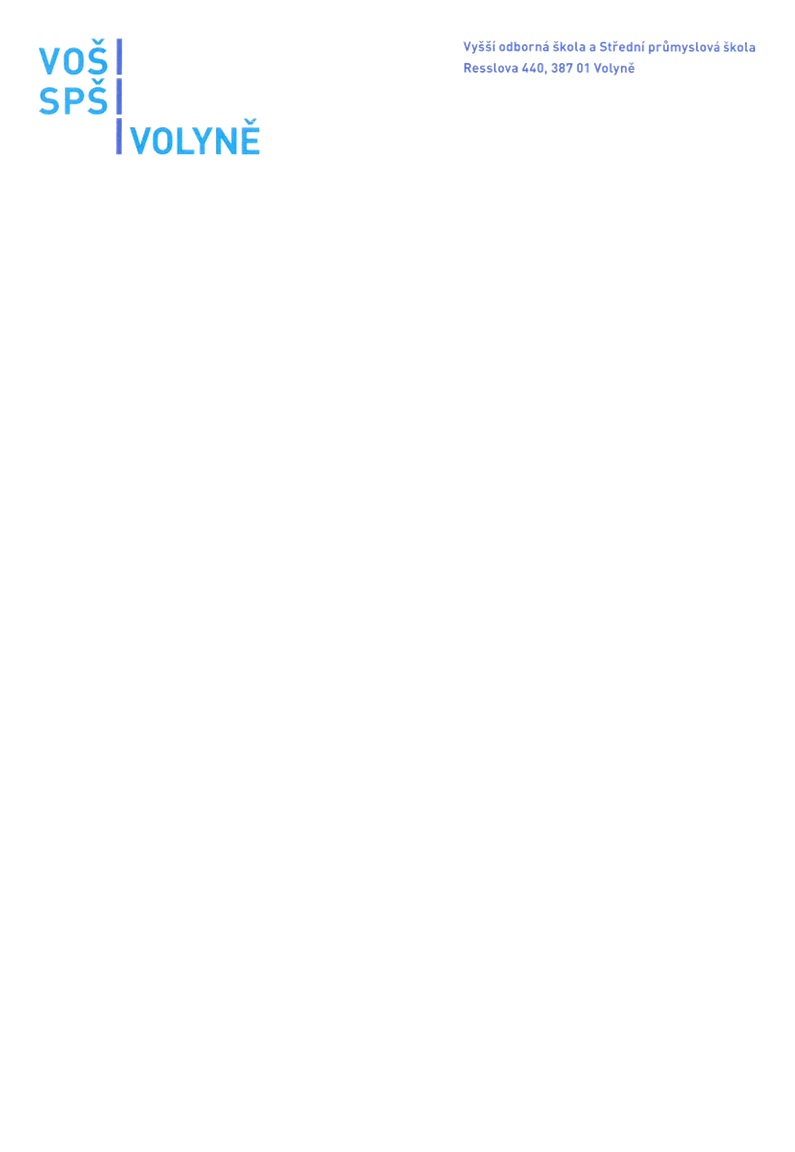 PRIMA, akciová společnostRaisova 1004386 01  Strakonice 1IČO: 47239743 30. června 2023Objednávka č. 121/2023 – objednávka opravy vnitřních dešťových odpadů Dobrý den,Objednáváme u Vás opravu vnitřních dešťových odpadů v prostorách školních dílen.Předpokládaná cena:    97.931,- Kč bez DPH.Děkuji a jsem s pozdravem.RNDr. Jiří Homolka      ředitel školy Fakturační adresa:Vyšší odborná škola a Střední průmyslová škola, Volyně, Resslova 440Resslova 440, 387 01 VolyněIČ 60650494, DIČ CZ60650494Č.ú. 4161560277/0100      Správce rozpočtu: